Wanted! 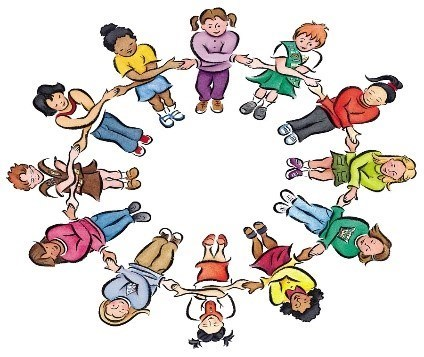 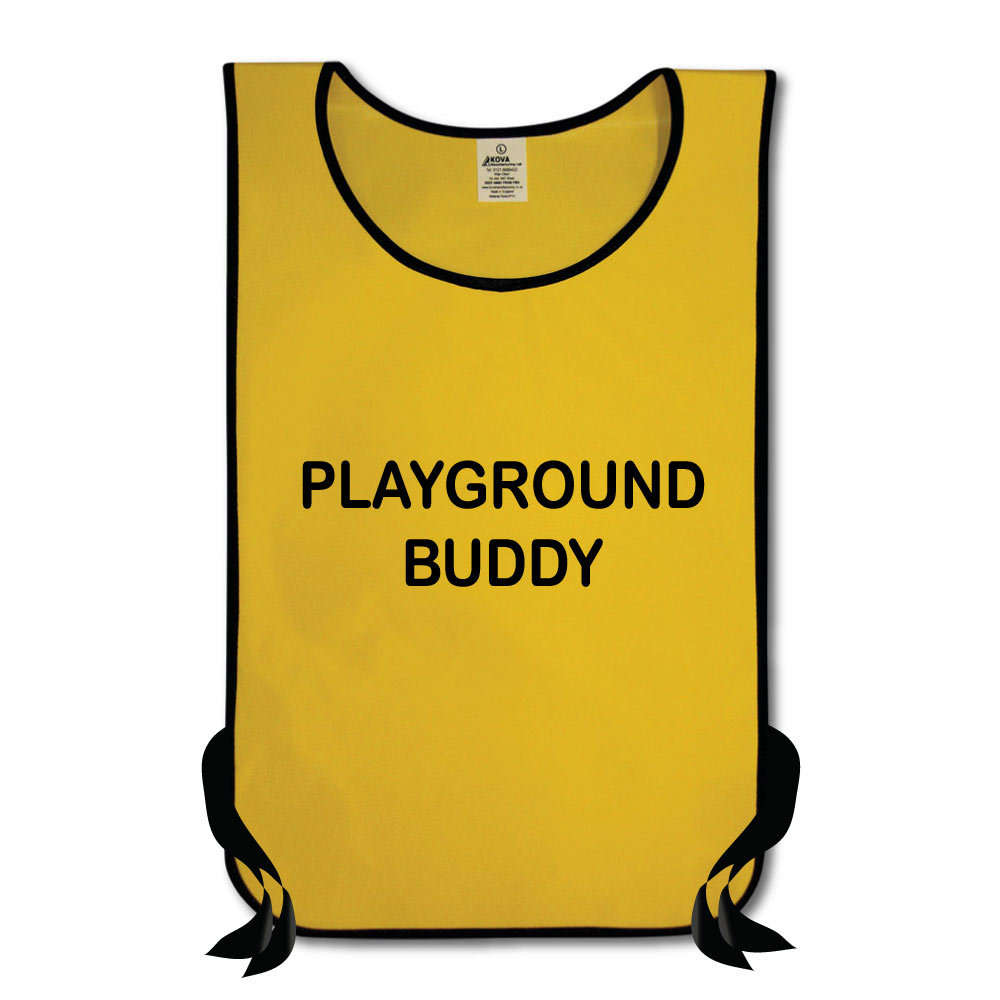 Class/PLAYGROUND BUDDIESIf you are                       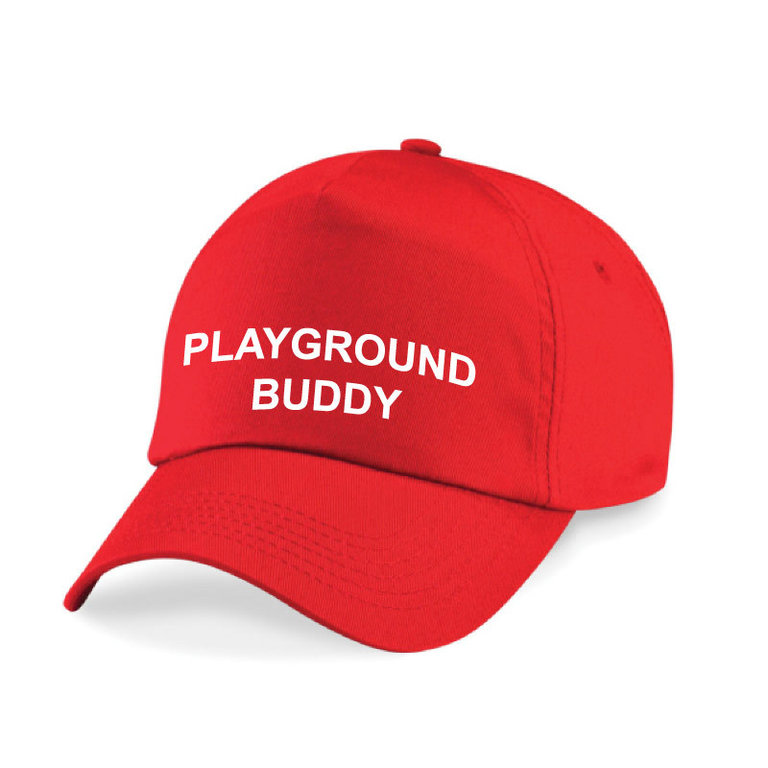 FriendlySensiblePatientA good listenerAble to help promote the calm         school code at break and             lunchtimesThen we need YOU!Please apply in writing Job descriptionTitle: Class/Playground BuddyHours: Play and lunchtime (and some other times throughout the day as and when neccassary)What you need to know:Calm School CodeHow to encourage & set a good examplePlayground games & how to start them with a groupHow to spot children that are alone, and encourage them to be friends withothersHow to watch out for bullying and report it to the right adultHow to talk sensibly to adults in school if you need to.As a person, you need to be:Proud of your schoolFriendlyPatientA good listenerSensibleAble to get on well with your adults in school as well as with your friendsGood at thinking of playground games and willing to learn new ones.If you wish to apply:Write a letter to the school council, explaining why you wouldbe good at this job. It’s a good idea to give examples. One idea might be: ‘Myfavourite playground games are…’